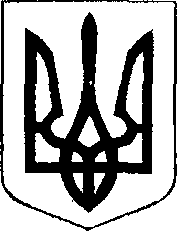 У К Р А Ї Н АЖовківська міська радаЛьвівського району Львівської області2-га сесія VШ-го демократичного скликанняРІШЕННЯВід 07.12.2020 року   № 43	м. ЖовкваПро створення відділу культури, молоді та спорту Жовківської міської ради Львівського району Львівської області,затвердження Положенняпро відділ культури, молоді та спорту Жовківської міської ради Львівського району Львівської області              З метою надання якісних послуг  жителям громади у сфері культури, молоді та спорту, у зв’язку з виробничою необхідністю, відповідно до ч. 3 ст.140 Конституції України, ч.1, ч.4 ст.89 Цивільного кодексу України, ст.ст.14,15 Закону України “Про державну реєстрацію юридичних осіб, фізичних осіб-підприємців та громадських формувань”, керуючись ч. 4 ст. 54 Закону України “Про місцеве самоврядування в Україні”, за погодженням з постійною профільною депутатською комісією, міська радаВИРІШИЛА:Створити відділ культури, молоді та спорту Жовківської міської ради Львівського району Львівської області.Затвердити Положення про відділ культури, молоді та спорту  Жовківської міської ради Львівського району Львівської області.Затвердити Положення про відділ освіти Жовківської міської ради Львівського району Львівської області, що додається.Призначити виконуючим обов’язки начальника відділу культури, молоді та спорту Жовківської міської ради  Львівського району Львівської області ________________________ на період до визначення переможця конкурсу.Виконуючому обов’язки начальника відділу культури, молоді та спорту _____________забезпечити реєстрацію відділу у порядку і строки, встановлені чинним законодавством.6. Контроль за виконанням даного рішення покласти на постійну комісію з питань       охорони здоров’я, освіти, науки, культури, мови, прав національних меншин, міжнародного співробітництва, інформаційної політики, молоді, спорту, туризму та соціального захисту населення (Чурій І.С.) Міський голова		                          		              Олег ВОЛЬСЬКИЙ          